Практическая работа на тему: "Восстановление IP- адреса "Ответы к практической работена тему: "Восстановление IP- адреса "БВАГВБГАГБАВГБАВВГАБГВАБГВЖЕДБАДВАЕГБЖДЖАГБЕВЕЗБГДВЖА№Задание1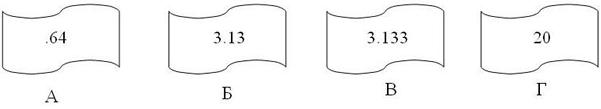 2345678Доступ к файлу ftp.net, находится на сервере txt.org, осуществляется по протоколу http. В таблице фрагменты адреса файла закодированы буквами от А до Ж. Запишите последовательность этих букв, кодирующую адрес указанного файла в сети Интернет.  9На сервере test.edu находится файл demo.net, доступ к которому осуществляется по протоколу http. Фрагменты адреса данного файла закодированы буквами А, Б….Ж. Запишите последовательность этих букв, которая кодирует адрес указанного файла в Интернете.  10Доступ к файлу index.html, размещенному  на сервере www.ftp.ru, осуществляется по протоколу http. В таблице приведены фрагменты адреса этого файла, обозначенные буквами от А до З. Запишите последовательность этих букв, соответствующую адресу данного файла.